Администрация Кировского района Санкт-ПетербургаОтдел образования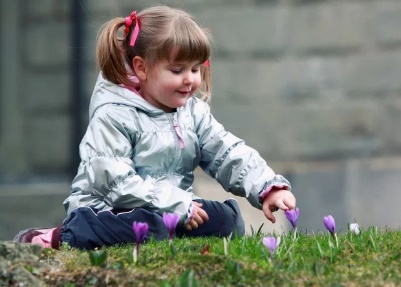 Информационно-методический центрКировского района Санкт-ПетербургаИнформационная страница (апрель 2021 года)                                                                                                   Праздники апреля:1 апреля - День смеха;1 апреля - Международный день птиц;2 апреля - Международный день детской книги;7 апреля - Всемирный день здоровья;8 апреля -  Православная Пасха;12 апреля - День Космонавтики;22 апреля - Международный день Матери Земли;29 апреля - Международный день танца. Из истории праздника: 12 апреля отмечается Международный день полета человека в космос. Юрий Гагарин  - первый в мире космонавт. День его полета  12 апреля 1961 года стал праздником для всех людей Земли.Благодарим:Администрацию и педагогический коллектив ДОУ 18 (заведующий Иванова Ю.В., старший воспитатель Епринцева Н.Г.) за подготовку и проведение на высоком методическом уровне секции «Эффективные управленческие и педагогические практики повышения качества образовательной среды» Всероссийской научно-практической конференции «На пути к здоровой, безопасной, экологической школе: качество образовательной среды» в рамках деловой программы ПМОФ 2021;Администрацию и педагогический коллектив ДОУ 23 (заведующий Титова А.В., старший воспитатель Лобова Н.Н.) за подготовку и проведение на высоком методическом уровне выездного семинара «Реализация преемственности дошкольного и школьного образования через STEM - технологии» в рамках конференции ИТНШ-2021 в рамках деловой программы ПМОФ 2021;Администрацию и педагогический коллектив ДОУ 33 (заведующий Соловьева С.А.) за помощь в подготовке и проведении на высоком методическом уровне интерактивного семинара для педагогов «Soft skils: все начинается с детства?..» в рамках деловой программы ПМОФ;Администрацию и педагогический коллектив ИМЦ (директор Хазова С.И., методист Смолякова М.Г.) за подготовку и проведение на высоком методическом уровне интерактивного семинара для педагогов «Soft skils: все начинается с детства?..» в рамках деловой программы ПМОФ.УТВЕРЖДАЮОтдел образования администрацииКировского района Санкт-Петербурга___________________ Ю.В. Ступак«___» _____________________ 2021 г.СОГЛАСОВАНОИнформационно-методический центрКировского района Санкт-Петербурга________________С.И.Хазова«____» _______________ 2021 гМодернизация экономических отношений в системе образования. Повышение эффективности управления и оптимизация взаимодействия образовательных учрежденийМодернизация экономических отношений в системе образования. Повышение эффективности управления и оптимизация взаимодействия образовательных учрежденийМодернизация экономических отношений в системе образования. Повышение эффективности управления и оптимизация взаимодействия образовательных учрежденийМодернизация экономических отношений в системе образования. Повышение эффективности управления и оптимизация взаимодействия образовательных учрежденийМодернизация экономических отношений в системе образования. Повышение эффективности управления и оптимизация взаимодействия образовательных учрежденийМодернизация экономических отношений в системе образования. Повышение эффективности управления и оптимизация взаимодействия образовательных учрежденийМодернизация экономических отношений в системе образования. Повышение эффективности управления и оптимизация взаимодействия образовательных учрежденийМодернизация экономических отношений в системе образования. Повышение эффективности управления и оптимизация взаимодействия образовательных учрежденийМодернизация экономических отношений в системе образования. Повышение эффективности управления и оптимизация взаимодействия образовательных учрежденийМодернизация экономических отношений в системе образования. Повышение эффективности управления и оптимизация взаимодействия образовательных учрежденийМодернизация экономических отношений в системе образования. Повышение эффективности управления и оптимизация взаимодействия образовательных учрежденийМодернизация экономических отношений в системе образования. Повышение эффективности управления и оптимизация взаимодействия образовательных учрежденийМодернизация экономических отношений в системе образования. Повышение эффективности управления и оптимизация взаимодействия образовательных учрежденийМодернизация экономических отношений в системе образования. Повышение эффективности управления и оптимизация взаимодействия образовательных учрежденийМодернизация экономических отношений в системе образования. Повышение эффективности управления и оптимизация взаимодействия образовательных учрежденийМодернизация экономических отношений в системе образования. Повышение эффективности управления и оптимизация взаимодействия образовательных учрежденийМодернизация экономических отношений в системе образования. Повышение эффективности управления и оптимизация взаимодействия образовательных учрежденийМодернизация экономических отношений в системе образования. Повышение эффективности управления и оптимизация взаимодействия образовательных учрежденийМодернизация экономических отношений в системе образования. Повышение эффективности управления и оптимизация взаимодействия образовательных учрежденийМодернизация экономических отношений в системе образования. Повышение эффективности управления и оптимизация взаимодействия образовательных учрежденийПлан совместной работы ОО, ИМЦ и ДОУПлан совместной работы ОО, ИМЦ и ДОУПлан совместной работы ОО, ИМЦ и ДОУПлан совместной работы ОО, ИМЦ и ДОУПлан совместной работы ОО, ИМЦ и ДОУПлан совместной работы ОО, ИМЦ и ДОУПлан совместной работы ОО, ИМЦ и ДОУПлан совместной работы ОО, ИМЦ и ДОУПлан совместной работы ОО, ИМЦ и ДОУПлан совместной работы ОО, ИМЦ и ДОУПлан совместной работы ОО, ИМЦ и ДОУПлан совместной работы ОО, ИМЦ и ДОУПлан совместной работы ОО, ИМЦ и ДОУПлан совместной работы ОО, ИМЦ и ДОУПлан совместной работы ОО, ИМЦ и ДОУПлан совместной работы ОО, ИМЦ и ДОУПлан совместной работы ОО, ИМЦ и ДОУПлан совместной работы ОО, ИМЦ и ДОУПлан совместной работы ОО, ИМЦ и ДОУПлан совместной работы ОО, ИМЦ и ДОУСодержание работыСодержание работыСодержание работыСодержание работыДатаДатаДатаДатаДатаВремяВремяВремяМестоМестоМестоМестоМестоМестоОтветственныйУправлениеУправлениеУправлениеУправлениеУправлениеУправлениеУправлениеУправлениеУправлениеУправлениеУправлениеУправлениеУправлениеУправлениеУправлениеУправлениеУправлениеУправлениеУправлениеУправление1Участие педагогов в Конкурсе педагогических достижений по физической культуре и спорту в СПбУчастие педагогов в Конкурсе педагогических достижений по физической культуре и спорту в СПбУчастие педагогов в Конкурсе педагогических достижений по физической культуре и спорту в СПбУчастие педагогов в Конкурсе педагогических достижений по физической культуре и спорту в СПбв течение месяца  по графику Комитета по образованию Санкт-Петербургав течение месяца  по графику Комитета по образованию Санкт-Петербургав течение месяца  по графику Комитета по образованию Санкт-Петербургав течение месяца  по графику Комитета по образованию Санкт-Петербургав течение месяца  по графику Комитета по образованию Санкт-Петербургав течение месяца  по графику Комитета по образованию Санкт-Петербургав течение месяца  по графику Комитета по образованию Санкт-Петербургав течение месяца  по графику Комитета по образованию Санкт-Петербургав течение месяца  по графику Комитета по образованию Санкт-Петербургав течение месяца  по графику Комитета по образованию Санкт-Петербургав течение месяца  по графику Комитета по образованию Санкт-Петербургав течение месяца  по графику Комитета по образованию Санкт-Петербургав течение месяца  по графику Комитета по образованию Санкт-Петербургав течение месяца  по графику Комитета по образованию Санкт-ПетербургаКазанцева Ю.Г. Хазова С.И.2Формирование кадрового резерва на должность «руководитель» образовательного учрежденияФормирование кадрового резерва на должность «руководитель» образовательного учрежденияФормирование кадрового резерва на должность «руководитель» образовательного учрежденияФормирование кадрового резерва на должность «руководитель» образовательного учрежденияв течение месяцав течение месяцав течение месяцав течение месяцав течение месяцав течение месяцав течение месяцав течение месяцаООООООООООООКазанцева Ю.Г.3Участие лиц, входящих в кадровый управленческий резерв, в мероприятиях подготовки кадрового резерва на 2021 годУчастие лиц, входящих в кадровый управленческий резерв, в мероприятиях подготовки кадрового резерва на 2021 годУчастие лиц, входящих в кадровый управленческий резерв, в мероприятиях подготовки кадрового резерва на 2021 годУчастие лиц, входящих в кадровый управленческий резерв, в мероприятиях подготовки кадрового резерва на 2021 годв течение месяцав течение месяцав течение месяцав течение месяцав течение месяцав течение месяцав течение месяцав течение месяцаООООООООООООКазанцева Ю.Г.4Проведение заседаний комиссий по противодействию коррупции в ДОУ Проведение заседаний комиссий по противодействию коррупции в ДОУ Проведение заседаний комиссий по противодействию коррупции в ДОУ Проведение заседаний комиссий по противодействию коррупции в ДОУ по графику(учреждения проводят заседания БЕЗ приглашения представителей администрации района в связи с действующими ограничениями)по графику(учреждения проводят заседания БЕЗ приглашения представителей администрации района в связи с действующими ограничениями)по графику(учреждения проводят заседания БЕЗ приглашения представителей администрации района в связи с действующими ограничениями)по графику(учреждения проводят заседания БЕЗ приглашения представителей администрации района в связи с действующими ограничениями)по графику(учреждения проводят заседания БЕЗ приглашения представителей администрации района в связи с действующими ограничениями)по графику(учреждения проводят заседания БЕЗ приглашения представителей администрации района в связи с действующими ограничениями)по графику(учреждения проводят заседания БЕЗ приглашения представителей администрации района в связи с действующими ограничениями)по графику(учреждения проводят заседания БЕЗ приглашения представителей администрации района в связи с действующими ограничениями)по графику(учреждения проводят заседания БЕЗ приглашения представителей администрации района в связи с действующими ограничениями)по графику(учреждения проводят заседания БЕЗ приглашения представителей администрации района в связи с действующими ограничениями)по графику(учреждения проводят заседания БЕЗ приглашения представителей администрации района в связи с действующими ограничениями)по графику(учреждения проводят заседания БЕЗ приглашения представителей администрации района в связи с действующими ограничениями)по графику(учреждения проводят заседания БЕЗ приглашения представителей администрации района в связи с действующими ограничениями)по графику(учреждения проводят заседания БЕЗ приглашения представителей администрации района в связи с действующими ограничениями)Казанцева Ю.Г.Аналитическая работаАналитическая работаАналитическая работаАналитическая работаАналитическая работаАналитическая работаАналитическая работаАналитическая работаАналитическая работаАналитическая работаАналитическая работаАналитическая работаАналитическая работаАналитическая работаАналитическая работаАналитическая работаАналитическая работаАналитическая работаАналитическая работаАналитическая работа1Мониторинг потребностей повышения квалификации педагогических и руководящих работников на 2021-2022 учебный год Мониторинг потребностей повышения квалификации педагогических и руководящих работников на 2021-2022 учебный год Мониторинг потребностей повышения квалификации педагогических и руководящих работников на 2021-2022 учебный год Мониторинг потребностей повышения квалификации педагогических и руководящих работников на 2021-2022 учебный год в течение месяцав течение месяцав течение месяцав течение месяцав течение месяцав течение месяцав течение месяцав течение месяцаООООООООООООКазанцева Ю.Г. Серебрякова И.В.2Антикоррупционный мониторинг. Сбор сведений о реализации Программы по противодействию коррупции администрации Кировского района Санкт-ПетербургаАнтикоррупционный мониторинг. Сбор сведений о реализации Программы по противодействию коррупции администрации Кировского района Санкт-ПетербургаАнтикоррупционный мониторинг. Сбор сведений о реализации Программы по противодействию коррупции администрации Кировского района Санкт-ПетербургаАнтикоррупционный мониторинг. Сбор сведений о реализации Программы по противодействию коррупции администрации Кировского района Санкт-Петербургав течение месяцав течение месяцав течение месяцав течение месяцав течение месяцав течение месяцав течение месяцав течение месяцаООООООООООООКазанцева Ю.Г. Комлева И.С.КонтрольКонтрольКонтрольКонтрольКонтрольКонтрольКонтрольКонтрольКонтрольКонтрольКонтрольКонтрольКонтрольКонтрольКонтрольКонтрольКонтрольКонтрольКонтрольКонтроль1Мониторинг проведения антикоррупционных мероприятий в ДОУ Мониторинг проведения антикоррупционных мероприятий в ДОУ Мониторинг проведения антикоррупционных мероприятий в ДОУ Мониторинг проведения антикоррупционных мероприятий в ДОУ в течение месяцав течение месяцав течение месяцав течение месяцав течение месяцав течение месяцав течение месяцав течение месяцаООООООООООООКазанцева Ю.Г.2Мониторинг ежемесячного обновления материалов на сайтах ДОУ в разделе «Противодействия коррупции»Мониторинг ежемесячного обновления материалов на сайтах ДОУ в разделе «Противодействия коррупции»Мониторинг ежемесячного обновления материалов на сайтах ДОУ в разделе «Противодействия коррупции»Мониторинг ежемесячного обновления материалов на сайтах ДОУ в разделе «Противодействия коррупции»в течение месяцав течение месяцав течение месяцав течение месяцав течение месяцав течение месяцав течение месяцав течение месяцаООООООООООООХазова С.И.3Мониторинг качества предоставления платных образовательных услуг в ОУМониторинг качества предоставления платных образовательных услуг в ОУМониторинг качества предоставления платных образовательных услуг в ОУМониторинг качества предоставления платных образовательных услуг в ОУв течение месяцав течение месяцав течение месяцав течение месяцав течение месяцав течение месяцав течение месяцав течение месяцаООООООООООООКазанцева Ю.Г.Совещания и семинары заведующих ДОУСовещания и семинары заведующих ДОУСовещания и семинары заведующих ДОУСовещания и семинары заведующих ДОУСовещания и семинары заведующих ДОУСовещания и семинары заведующих ДОУСовещания и семинары заведующих ДОУСовещания и семинары заведующих ДОУСовещания и семинары заведующих ДОУСовещания и семинары заведующих ДОУСовещания и семинары заведующих ДОУСовещания и семинары заведующих ДОУСовещания и семинары заведующих ДОУСовещания и семинары заведующих ДОУСовещания и семинары заведующих ДОУСовещания и семинары заведующих ДОУСовещания и семинары заведующих ДОУСовещания и семинары заведующих ДОУСовещания и семинары заведующих ДОУСовещания и семинары заведующих ДОУ1Информационное совещание заведующих ДОУИнформационное совещание заведующих ДОУИнформационное совещание заведующих ДОУИнформационное совещание заведующих ДОУбудет сообщено дополнительнобудет сообщено дополнительнобудет сообщено дополнительнобудет сообщено дополнительнобудет сообщено дополнительнобудет сообщено дополнительнобудет сообщено дополнительнобудет сообщено дополнительноООпр. Стачек, 18ООпр. Стачек, 18ООпр. Стачек, 18ООпр. Стачек, 18ООпр. Стачек, 18ООпр. Стачек, 18Савинова Е.Н.Совещания и семинары старших воспитателей ДОУСовещания и семинары старших воспитателей ДОУСовещания и семинары старших воспитателей ДОУСовещания и семинары старших воспитателей ДОУСовещания и семинары старших воспитателей ДОУСовещания и семинары старших воспитателей ДОУСовещания и семинары старших воспитателей ДОУСовещания и семинары старших воспитателей ДОУСовещания и семинары старших воспитателей ДОУСовещания и семинары старших воспитателей ДОУСовещания и семинары старших воспитателей ДОУСовещания и семинары старших воспитателей ДОУСовещания и семинары старших воспитателей ДОУСовещания и семинары старших воспитателей ДОУСовещания и семинары старших воспитателей ДОУСовещания и семинары старших воспитателей ДОУСовещания и семинары старших воспитателей ДОУСовещания и семинары старших воспитателей ДОУСовещания и семинары старших воспитателей ДОУСовещания и семинары старших воспитателей ДОУ1Совещание старших воспитателей      «Расширение образовательного пространства развития дошкольников»Совещание старших воспитателей      «Расширение образовательного пространства развития дошкольников»Совещание старших воспитателей      «Расширение образовательного пространства развития дошкольников»Совещание старших воспитателей      «Расширение образовательного пространства развития дошкольников»15.0415.0415.0415.0415.0411. 0011. 0011. 00в  Zoomв  Zoomв  Zoomв  Zoomв  Zoomв  ZoomЦыркина Л.Ф.2Тренинг для начинающих старших воспитателей «Аналитическая работа старшего воспитателя»Тренинг для начинающих старших воспитателей «Аналитическая работа старшего воспитателя»Тренинг для начинающих старших воспитателей «Аналитическая работа старшего воспитателя»Тренинг для начинающих старших воспитателей «Аналитическая работа старшего воспитателя»09.0409.0409.0409.0409.0413.3013.3013.30ИМЦ(зал ДОУ)ИМЦ(зал ДОУ)ИМЦ(зал ДОУ)ИМЦ(зал ДОУ)ИМЦ(зал ДОУ)ИМЦ(зал ДОУ)Цыркина Л.Ф. Шамрай Н.К.3Семинар-практикум для педагогов «Создание развивающего образовательного пространства»Семинар-практикум для педагогов «Создание развивающего образовательного пространства»Семинар-практикум для педагогов «Создание развивающего образовательного пространства»Семинар-практикум для педагогов «Создание развивающего образовательного пространства»19.0419.0419.0419.0419.0413.3013.3013.30ИМЦ (зал ДОУ)             ИМЦ (зал ДОУ)             ИМЦ (зал ДОУ)             ИМЦ (зал ДОУ)             ИМЦ (зал ДОУ)             ИМЦ (зал ДОУ)             Смолякова М.Г.4Семинар-практикум для педагогов «Создание развивающего образовательного пространства»Семинар-практикум для педагогов «Создание развивающего образовательного пространства»Семинар-практикум для педагогов «Создание развивающего образовательного пространства»Семинар-практикум для педагогов «Создание развивающего образовательного пространства»26.0426.0426.0426.0426.0413.3013.3013.30ИМЦ (зал ДОУ)             ИМЦ (зал ДОУ)             ИМЦ (зал ДОУ)             ИМЦ (зал ДОУ)             ИМЦ (зал ДОУ)             ИМЦ (зал ДОУ)             Цыркина Л.Ф.КонсультацииКонсультацииКонсультацииКонсультацииКонсультацииКонсультацииКонсультацииКонсультацииКонсультацииКонсультацииКонсультацииКонсультацииКонсультацииКонсультацииКонсультацииКонсультацииКонсультацииКонсультацииКонсультацииКонсультации1Консультации по вопросам регламентации деятельности учреждений образованияКонсультации по вопросам регламентации деятельности учреждений образованияКонсультации по вопросам регламентации деятельности учреждений образованияКонсультации по вопросам регламентации деятельности учреждений образованияпонедельникпонедельникпонедельникпонедельникпонедельник14.00-18.0014.00-18.00ООООООООООООООСавинова Е.Н.2Индивидуальные консультации для старших воспитателей по вопросам воспитания и образования детей дошкольного возрастаИндивидуальные консультации для старших воспитателей по вопросам воспитания и образования детей дошкольного возрастаИндивидуальные консультации для старших воспитателей по вопросам воспитания и образования детей дошкольного возрастаИндивидуальные консультации для старших воспитателей по вопросам воспитания и образования детей дошкольного возраставторникчетвергвторникчетвергвторникчетвергвторникчетвергвторникчетверг14.00-17.0011.00-13.0014.00-17.0011.00-13.00ИМЦИМЦИМЦИМЦИМЦИМЦИМЦЦыркина Л.Ф.2Индивидуальные консультации для старших воспитателей по вопросам воспитания и образования детей дошкольного возрастаИндивидуальные консультации для старших воспитателей по вопросам воспитания и образования детей дошкольного возрастаИндивидуальные консультации для старших воспитателей по вопросам воспитания и образования детей дошкольного возрастаИндивидуальные консультации для старших воспитателей по вопросам воспитания и образования детей дошкольного возрастасредапятницасредапятницасредапятницасредапятницасредапятница11.00-13.0014.00-16.0011.00-13.0014.00-16.00ИМЦИМЦИМЦИМЦИМЦИМЦИМЦСмолякова М.Г.Аттестация педагогических работниковАттестация педагогических работниковАттестация педагогических работниковАттестация педагогических работниковАттестация педагогических работниковАттестация педагогических работниковАттестация педагогических работниковАттестация педагогических работниковАттестация педагогических работниковАттестация педагогических работниковАттестация педагогических работниковАттестация педагогических работниковАттестация педагогических работниковАттестация педагогических работниковАттестация педагогических работниковАттестация педагогических работниковАттестация педагогических работниковАттестация педагогических работниковАттестация педагогических работниковАттестация педагогических работников1Индивидуальные консультации по аттестации педагогических работниковИндивидуальные консультации по аттестации педагогических работниковИндивидуальные консультации по аттестации педагогических работниковИндивидуальные консультации по аттестации педагогических работниковвторникчетвергвторникчетвергвторникчетвергвторникчетвергвторникчетвергпо предварительной записи 753-79-37по предварительной записи 753-79-37ИМЦИМЦИМЦИМЦИМЦИМЦИМЦСохина А.Х.2Прием портфолио педагогов, подавших заявления на аттестацию в 2021 годуПрием портфолио педагогов, подавших заявления на аттестацию в 2021 годуПрием портфолио педагогов, подавших заявления на аттестацию в 2021 годуПрием портфолио педагогов, подавших заявления на аттестацию в 2021 годусредасредасредасредасредапо графикупо графикуСПб ГБУ «Центр аттестации и мониторинга»СПб ГБУ «Центр аттестации и мониторинга»СПб ГБУ «Центр аттестации и мониторинга»СПб ГБУ «Центр аттестации и мониторинга»СПб ГБУ «Центр аттестации и мониторинга»СПб ГБУ «Центр аттестации и мониторинга»СПб ГБУ «Центр аттестации и мониторинга»Сохина А.Х.Комиссия по комплектованию ОУ Кировского района Санкт-Петербурга, реализующих основную образовательную программу дошкольного образованияКомиссия по комплектованию ОУ Кировского района Санкт-Петербурга, реализующих основную образовательную программу дошкольного образованияКомиссия по комплектованию ОУ Кировского района Санкт-Петербурга, реализующих основную образовательную программу дошкольного образованияКомиссия по комплектованию ОУ Кировского района Санкт-Петербурга, реализующих основную образовательную программу дошкольного образованияКомиссия по комплектованию ОУ Кировского района Санкт-Петербурга, реализующих основную образовательную программу дошкольного образованияКомиссия по комплектованию ОУ Кировского района Санкт-Петербурга, реализующих основную образовательную программу дошкольного образованияКомиссия по комплектованию ОУ Кировского района Санкт-Петербурга, реализующих основную образовательную программу дошкольного образованияКомиссия по комплектованию ОУ Кировского района Санкт-Петербурга, реализующих основную образовательную программу дошкольного образованияКомиссия по комплектованию ОУ Кировского района Санкт-Петербурга, реализующих основную образовательную программу дошкольного образованияКомиссия по комплектованию ОУ Кировского района Санкт-Петербурга, реализующих основную образовательную программу дошкольного образованияКомиссия по комплектованию ОУ Кировского района Санкт-Петербурга, реализующих основную образовательную программу дошкольного образованияКомиссия по комплектованию ОУ Кировского района Санкт-Петербурга, реализующих основную образовательную программу дошкольного образованияКомиссия по комплектованию ОУ Кировского района Санкт-Петербурга, реализующих основную образовательную программу дошкольного образованияКомиссия по комплектованию ОУ Кировского района Санкт-Петербурга, реализующих основную образовательную программу дошкольного образованияКомиссия по комплектованию ОУ Кировского района Санкт-Петербурга, реализующих основную образовательную программу дошкольного образованияКомиссия по комплектованию ОУ Кировского района Санкт-Петербурга, реализующих основную образовательную программу дошкольного образованияКомиссия по комплектованию ОУ Кировского района Санкт-Петербурга, реализующих основную образовательную программу дошкольного образованияКомиссия по комплектованию ОУ Кировского района Санкт-Петербурга, реализующих основную образовательную программу дошкольного образованияКомиссия по комплектованию ОУ Кировского района Санкт-Петербурга, реализующих основную образовательную программу дошкольного образованияКомиссия по комплектованию ОУ Кировского района Санкт-Петербурга, реализующих основную образовательную программу дошкольного образования1Выдача направлений в дошкольные образовательные учрежденияВыдача направлений в дошкольные образовательные учрежденияВыдача направлений в дошкольные образовательные учрежденияВыдача направлений в дошкольные образовательные учреждениявторникчетвергвторникчетвергвторникчетвергвторникчетвергвторникчетверг14.00-18.0010.00-13.0014.00-18.0010.00-13.00ИМЦИМЦИМЦИМЦИМЦИМЦИМЦСавинова Е.Н.ИННОВАЦИОННАЯ И ОПЫТНО-ЭКСПЕРИМЕНТАЛЬНАЯ РАБОТА ДОУИННОВАЦИОННАЯ И ОПЫТНО-ЭКСПЕРИМЕНТАЛЬНАЯ РАБОТА ДОУИННОВАЦИОННАЯ И ОПЫТНО-ЭКСПЕРИМЕНТАЛЬНАЯ РАБОТА ДОУИННОВАЦИОННАЯ И ОПЫТНО-ЭКСПЕРИМЕНТАЛЬНАЯ РАБОТА ДОУИННОВАЦИОННАЯ И ОПЫТНО-ЭКСПЕРИМЕНТАЛЬНАЯ РАБОТА ДОУИННОВАЦИОННАЯ И ОПЫТНО-ЭКСПЕРИМЕНТАЛЬНАЯ РАБОТА ДОУИННОВАЦИОННАЯ И ОПЫТНО-ЭКСПЕРИМЕНТАЛЬНАЯ РАБОТА ДОУИННОВАЦИОННАЯ И ОПЫТНО-ЭКСПЕРИМЕНТАЛЬНАЯ РАБОТА ДОУИННОВАЦИОННАЯ И ОПЫТНО-ЭКСПЕРИМЕНТАЛЬНАЯ РАБОТА ДОУИННОВАЦИОННАЯ И ОПЫТНО-ЭКСПЕРИМЕНТАЛЬНАЯ РАБОТА ДОУИННОВАЦИОННАЯ И ОПЫТНО-ЭКСПЕРИМЕНТАЛЬНАЯ РАБОТА ДОУИННОВАЦИОННАЯ И ОПЫТНО-ЭКСПЕРИМЕНТАЛЬНАЯ РАБОТА ДОУИННОВАЦИОННАЯ И ОПЫТНО-ЭКСПЕРИМЕНТАЛЬНАЯ РАБОТА ДОУИННОВАЦИОННАЯ И ОПЫТНО-ЭКСПЕРИМЕНТАЛЬНАЯ РАБОТА ДОУИННОВАЦИОННАЯ И ОПЫТНО-ЭКСПЕРИМЕНТАЛЬНАЯ РАБОТА ДОУИННОВАЦИОННАЯ И ОПЫТНО-ЭКСПЕРИМЕНТАЛЬНАЯ РАБОТА ДОУИННОВАЦИОННАЯ И ОПЫТНО-ЭКСПЕРИМЕНТАЛЬНАЯ РАБОТА ДОУИННОВАЦИОННАЯ И ОПЫТНО-ЭКСПЕРИМЕНТАЛЬНАЯ РАБОТА ДОУИННОВАЦИОННАЯ И ОПЫТНО-ЭКСПЕРИМЕНТАЛЬНАЯ РАБОТА ДОУИННОВАЦИОННАЯ И ОПЫТНО-ЭКСПЕРИМЕНТАЛЬНАЯ РАБОТА ДОУСодержание работыСодержание работыСодержание работыДатаДатаДатаДатаДатаВремяВремяМестоМестоМестоМестоМестоМестоМестоМестоОтветственный1Прием заявок на признание образовательных учреждений опорными площадками развития системы образования Кировского района                                                       (в электронном виде на электронный адрес: fedorchyknmc@mail.ru)Прием заявок на признание образовательных учреждений опорными площадками развития системы образования Кировского района                                                       (в электронном виде на электронный адрес: fedorchyknmc@mail.ru)Прием заявок на признание образовательных учреждений опорными площадками развития системы образования Кировского района                                                       (в электронном виде на электронный адрес: fedorchyknmc@mail.ru)до 10.04до 10.04до 10.04до 10.04до 10.04до 10.04до 10.04ИМЦИМЦИМЦИМЦИМЦИМЦИМЦИМЦФедорчук О.Ф.2Индивидуальные консультации по вопросам реализации в ДОУ инновационной деятельностиИндивидуальные консультации по вопросам реализации в ДОУ инновационной деятельностиИндивидуальные консультации по вопросам реализации в ДОУ инновационной деятельностипо согласованиюпо согласованиюпо согласованиюпо согласованиюпо согласованиюпо согласованиюпо согласованиюИМЦИМЦИМЦИМЦИМЦИМЦИМЦИМЦВанина Э.В. Федорчук О.Ф.3Индивидуальные консультации для ДОУ Кировского района – потенциальных участников городского конкурса инновационных продуктов 2021 годаИндивидуальные консультации для ДОУ Кировского района – потенциальных участников городского конкурса инновационных продуктов 2021 годаИндивидуальные консультации для ДОУ Кировского района – потенциальных участников городского конкурса инновационных продуктов 2021 годапо согласованиюпо согласованиюпо согласованиюпо согласованиюпо согласованиюпо согласованиюпо согласованиюИМЦИМЦИМЦИМЦИМЦИМЦИМЦИМЦФедорчук О.Ф.Ванина Э.В.ЗДОРОВЬЕСОЗИДАЮЩАЯ ДЕЯТЕЛЬНОСТЬ ОУ. ИНКЛЮЗИВНОЕ ОБРАЗОВАНИЕЗДОРОВЬЕСОЗИДАЮЩАЯ ДЕЯТЕЛЬНОСТЬ ОУ. ИНКЛЮЗИВНОЕ ОБРАЗОВАНИЕЗДОРОВЬЕСОЗИДАЮЩАЯ ДЕЯТЕЛЬНОСТЬ ОУ. ИНКЛЮЗИВНОЕ ОБРАЗОВАНИЕЗДОРОВЬЕСОЗИДАЮЩАЯ ДЕЯТЕЛЬНОСТЬ ОУ. ИНКЛЮЗИВНОЕ ОБРАЗОВАНИЕЗДОРОВЬЕСОЗИДАЮЩАЯ ДЕЯТЕЛЬНОСТЬ ОУ. ИНКЛЮЗИВНОЕ ОБРАЗОВАНИЕЗДОРОВЬЕСОЗИДАЮЩАЯ ДЕЯТЕЛЬНОСТЬ ОУ. ИНКЛЮЗИВНОЕ ОБРАЗОВАНИЕЗДОРОВЬЕСОЗИДАЮЩАЯ ДЕЯТЕЛЬНОСТЬ ОУ. ИНКЛЮЗИВНОЕ ОБРАЗОВАНИЕЗДОРОВЬЕСОЗИДАЮЩАЯ ДЕЯТЕЛЬНОСТЬ ОУ. ИНКЛЮЗИВНОЕ ОБРАЗОВАНИЕЗДОРОВЬЕСОЗИДАЮЩАЯ ДЕЯТЕЛЬНОСТЬ ОУ. ИНКЛЮЗИВНОЕ ОБРАЗОВАНИЕЗДОРОВЬЕСОЗИДАЮЩАЯ ДЕЯТЕЛЬНОСТЬ ОУ. ИНКЛЮЗИВНОЕ ОБРАЗОВАНИЕЗДОРОВЬЕСОЗИДАЮЩАЯ ДЕЯТЕЛЬНОСТЬ ОУ. ИНКЛЮЗИВНОЕ ОБРАЗОВАНИЕЗДОРОВЬЕСОЗИДАЮЩАЯ ДЕЯТЕЛЬНОСТЬ ОУ. ИНКЛЮЗИВНОЕ ОБРАЗОВАНИЕЗДОРОВЬЕСОЗИДАЮЩАЯ ДЕЯТЕЛЬНОСТЬ ОУ. ИНКЛЮЗИВНОЕ ОБРАЗОВАНИЕЗДОРОВЬЕСОЗИДАЮЩАЯ ДЕЯТЕЛЬНОСТЬ ОУ. ИНКЛЮЗИВНОЕ ОБРАЗОВАНИЕЗДОРОВЬЕСОЗИДАЮЩАЯ ДЕЯТЕЛЬНОСТЬ ОУ. ИНКЛЮЗИВНОЕ ОБРАЗОВАНИЕЗДОРОВЬЕСОЗИДАЮЩАЯ ДЕЯТЕЛЬНОСТЬ ОУ. ИНКЛЮЗИВНОЕ ОБРАЗОВАНИЕЗДОРОВЬЕСОЗИДАЮЩАЯ ДЕЯТЕЛЬНОСТЬ ОУ. ИНКЛЮЗИВНОЕ ОБРАЗОВАНИЕЗДОРОВЬЕСОЗИДАЮЩАЯ ДЕЯТЕЛЬНОСТЬ ОУ. ИНКЛЮЗИВНОЕ ОБРАЗОВАНИЕЗДОРОВЬЕСОЗИДАЮЩАЯ ДЕЯТЕЛЬНОСТЬ ОУ. ИНКЛЮЗИВНОЕ ОБРАЗОВАНИЕЗДОРОВЬЕСОЗИДАЮЩАЯ ДЕЯТЕЛЬНОСТЬ ОУ. ИНКЛЮЗИВНОЕ ОБРАЗОВАНИЕ1Индивидуальные консультации по вопросам реализации в ДОУ здоровьесозидающей деятельности по предворительной записиИндивидуальные консультации по вопросам реализации в ДОУ здоровьесозидающей деятельности по предворительной записипо согласованиюtvkot2010@mail.ruпо согласованиюtvkot2010@mail.ruпо согласованиюtvkot2010@mail.ruпо согласованиюtvkot2010@mail.ruпо согласованиюtvkot2010@mail.ruпо согласованиюtvkot2010@mail.ruпо согласованиюtvkot2010@mail.ruпо согласованиюtvkot2010@mail.ruИМЦ(З.Космодемьянской, 31)каб.27ИМЦ(З.Космодемьянской, 31)каб.27ИМЦ(З.Космодемьянской, 31)каб.27ИМЦ(З.Космодемьянской, 31)каб.27ИМЦ(З.Космодемьянской, 31)каб.27ИМЦ(З.Космодемьянской, 31)каб.27ИМЦ(З.Космодемьянской, 31)каб.27ИМЦ(З.Космодемьянской, 31)каб.27Кот Т.В.2Индивидуальные консультации для педагогов района – участников городского конкурса  «Учитель здоровья 2021» Номинация «Воспитатель ДОУ» Индивидуальные консультации для педагогов района – участников городского конкурса  «Учитель здоровья 2021» Номинация «Воспитатель ДОУ» по согласованию по предварительной записи tvkot2010@mail.ruпо согласованию по предварительной записи tvkot2010@mail.ruпо согласованию по предварительной записи tvkot2010@mail.ruпо согласованию по предварительной записи tvkot2010@mail.ruпо согласованию по предварительной записи tvkot2010@mail.ruпо согласованию по предварительной записи tvkot2010@mail.ruпо согласованию по предварительной записи tvkot2010@mail.ruпо согласованию по предварительной записи tvkot2010@mail.ruИМЦ(З.Космодемьянской, 31)каб.27ИМЦ(З.Космодемьянской, 31)каб.27ИМЦ(З.Космодемьянской, 31)каб.27ИМЦ(З.Космодемьянской, 31)каб.27ИМЦ(З.Космодемьянской, 31)каб.27ИМЦ(З.Космодемьянской, 31)каб.27ИМЦ(З.Космодемьянской, 31)каб.27ИМЦ(З.Космодемьянской, 31)каб.27Кот Т.В.3Городской семинар «Новые форматы воспитания здорового образа жизни дошкольников»Городской семинар «Новые форматы воспитания здорового образа жизни дошкольников»12.0412.0412.0412.0412.0412.0415.0015.00ИМЦ(З.Космодемьянской, 31)каб.27ИМЦ(З.Космодемьянской, 31)каб.27ИМЦ(З.Космодемьянской, 31)каб.27ИМЦ(З.Космодемьянской, 31)каб.27ИМЦ(З.Космодемьянской, 31)каб.27ИМЦ(З.Космодемьянской, 31)каб.27ИМЦ(З.Космодемьянской, 31)каб.27ИМЦ(З.Космодемьянской, 31)каб.27Кот Т.В.4Консультация для педагогов района – участников городского конкурса  «Учитель здоровья 2021». Номинация «Воспитатель ДОУ»Консультация для педагогов района – участников городского конкурса  «Учитель здоровья 2021». Номинация «Воспитатель ДОУ»05.04.05.04.05.04.05.04.05.04.05.04.17.0017.00ИМЦ(З.Космодемьянской, 31)каб.27ИМЦ(З.Космодемьянской, 31)каб.27ИМЦ(З.Космодемьянской, 31)каб.27ИМЦ(З.Космодемьянской, 31)каб.27ИМЦ(З.Космодемьянской, 31)каб.27ИМЦ(З.Космодемьянской, 31)каб.27ИМЦ(З.Космодемьянской, 31)каб.27ИМЦ(З.Космодемьянской, 31)каб.27Кот Т.В.ПОВЫШЕНИЕ ЭФФЕКТИВНОСТИ КАДРОВОГО ОБЕСПЕЧЕНИЯ ОБРАЗОВАНИЯПОВЫШЕНИЕ ЭФФЕКТИВНОСТИ КАДРОВОГО ОБЕСПЕЧЕНИЯ ОБРАЗОВАНИЯПОВЫШЕНИЕ ЭФФЕКТИВНОСТИ КАДРОВОГО ОБЕСПЕЧЕНИЯ ОБРАЗОВАНИЯПОВЫШЕНИЕ ЭФФЕКТИВНОСТИ КАДРОВОГО ОБЕСПЕЧЕНИЯ ОБРАЗОВАНИЯПОВЫШЕНИЕ ЭФФЕКТИВНОСТИ КАДРОВОГО ОБЕСПЕЧЕНИЯ ОБРАЗОВАНИЯПОВЫШЕНИЕ ЭФФЕКТИВНОСТИ КАДРОВОГО ОБЕСПЕЧЕНИЯ ОБРАЗОВАНИЯПОВЫШЕНИЕ ЭФФЕКТИВНОСТИ КАДРОВОГО ОБЕСПЕЧЕНИЯ ОБРАЗОВАНИЯПОВЫШЕНИЕ ЭФФЕКТИВНОСТИ КАДРОВОГО ОБЕСПЕЧЕНИЯ ОБРАЗОВАНИЯПОВЫШЕНИЕ ЭФФЕКТИВНОСТИ КАДРОВОГО ОБЕСПЕЧЕНИЯ ОБРАЗОВАНИЯПОВЫШЕНИЕ ЭФФЕКТИВНОСТИ КАДРОВОГО ОБЕСПЕЧЕНИЯ ОБРАЗОВАНИЯПОВЫШЕНИЕ ЭФФЕКТИВНОСТИ КАДРОВОГО ОБЕСПЕЧЕНИЯ ОБРАЗОВАНИЯПОВЫШЕНИЕ ЭФФЕКТИВНОСТИ КАДРОВОГО ОБЕСПЕЧЕНИЯ ОБРАЗОВАНИЯПОВЫШЕНИЕ ЭФФЕКТИВНОСТИ КАДРОВОГО ОБЕСПЕЧЕНИЯ ОБРАЗОВАНИЯПОВЫШЕНИЕ ЭФФЕКТИВНОСТИ КАДРОВОГО ОБЕСПЕЧЕНИЯ ОБРАЗОВАНИЯПОВЫШЕНИЕ ЭФФЕКТИВНОСТИ КАДРОВОГО ОБЕСПЕЧЕНИЯ ОБРАЗОВАНИЯПОВЫШЕНИЕ ЭФФЕКТИВНОСТИ КАДРОВОГО ОБЕСПЕЧЕНИЯ ОБРАЗОВАНИЯПОВЫШЕНИЕ ЭФФЕКТИВНОСТИ КАДРОВОГО ОБЕСПЕЧЕНИЯ ОБРАЗОВАНИЯПОВЫШЕНИЕ ЭФФЕКТИВНОСТИ КАДРОВОГО ОБЕСПЕЧЕНИЯ ОБРАЗОВАНИЯПОВЫШЕНИЕ ЭФФЕКТИВНОСТИ КАДРОВОГО ОБЕСПЕЧЕНИЯ ОБРАЗОВАНИЯПОВЫШЕНИЕ ЭФФЕКТИВНОСТИ КАДРОВОГО ОБЕСПЕЧЕНИЯ ОБРАЗОВАНИЯКурсы повышения квалификации по программам ИМЦКурсы повышения квалификации по программам ИМЦКурсы повышения квалификации по программам ИМЦКурсы повышения квалификации по программам ИМЦКурсы повышения квалификации по программам ИМЦКурсы повышения квалификации по программам ИМЦКурсы повышения квалификации по программам ИМЦКурсы повышения квалификации по программам ИМЦКурсы повышения квалификации по программам ИМЦКурсы повышения квалификации по программам ИМЦКурсы повышения квалификации по программам ИМЦКурсы повышения квалификации по программам ИМЦКурсы повышения квалификации по программам ИМЦКурсы повышения квалификации по программам ИМЦКурсы повышения квалификации по программам ИМЦКурсы повышения квалификации по программам ИМЦКурсы повышения квалификации по программам ИМЦКурсы повышения квалификации по программам ИМЦКурсы повышения квалификации по программам ИМЦКурсы повышения квалификации по программам ИМЦ1Курсы повышения квалификации по программе «Развитие профессиональной компетентности педагога дошкольной образовательной организации»05.0405.0405.0405.0405.0405.0410.0010.0010.0010.0010.0010.00ИМЦИМЦИМЦИМЦИМЦЛычаева А.Г.2Курсы повышения квалификации по программе «Информационные технологии в профессиональной деятельности современного педагога» (модуль «Сервисы Google в образовательной практике») 1 группа05.0412.0419.0405.0412.0419.0405.0412.0419.0405.0412.0419.0405.0412.0419.0405.0412.0419.0410.0010.0010.0010.0010.0010.00ИМЦ(З.Космодемьянской, 31)каб.22ИМЦ(З.Космодемьянской, 31)каб.22ИМЦ(З.Космодемьянской, 31)каб.22ИМЦ(З.Космодемьянской, 31)каб.22ИМЦ(З.Космодемьянской, 31)каб.22Лычаева А.Г.3Курсы повышения квалификации по программе «Информационные технологии в профессиональной деятельности современного педагога» (модуль «Сервисы Google в образовательной практике») 2 группа01.0408.0415.0422.0401.0408.0415.0422.0401.0408.0415.0422.0401.0408.0415.0422.0401.0408.0415.0422.0401.0408.0415.0422.0410.0010.0010.0010.0010.0010.00ИМЦ(З.Космодемьянской, 31)каб.22ИМЦ(З.Космодемьянской, 31)каб.22ИМЦ(З.Космодемьянской, 31)каб.22ИМЦ(З.Космодемьянской, 31)каб.22ИМЦ(З.Космодемьянской, 31)каб.22Лычаева А.Г.ПЕРЕХОД К НОВОМУ КАЧЕСТВУ СОДЕРЖАНИЯ, ФОРМ И ТЕХНОЛОГИЙ ОБРАЗОВАНИЯПЕРЕХОД К НОВОМУ КАЧЕСТВУ СОДЕРЖАНИЯ, ФОРМ И ТЕХНОЛОГИЙ ОБРАЗОВАНИЯПЕРЕХОД К НОВОМУ КАЧЕСТВУ СОДЕРЖАНИЯ, ФОРМ И ТЕХНОЛОГИЙ ОБРАЗОВАНИЯПЕРЕХОД К НОВОМУ КАЧЕСТВУ СОДЕРЖАНИЯ, ФОРМ И ТЕХНОЛОГИЙ ОБРАЗОВАНИЯПЕРЕХОД К НОВОМУ КАЧЕСТВУ СОДЕРЖАНИЯ, ФОРМ И ТЕХНОЛОГИЙ ОБРАЗОВАНИЯПЕРЕХОД К НОВОМУ КАЧЕСТВУ СОДЕРЖАНИЯ, ФОРМ И ТЕХНОЛОГИЙ ОБРАЗОВАНИЯПЕРЕХОД К НОВОМУ КАЧЕСТВУ СОДЕРЖАНИЯ, ФОРМ И ТЕХНОЛОГИЙ ОБРАЗОВАНИЯПЕРЕХОД К НОВОМУ КАЧЕСТВУ СОДЕРЖАНИЯ, ФОРМ И ТЕХНОЛОГИЙ ОБРАЗОВАНИЯПЕРЕХОД К НОВОМУ КАЧЕСТВУ СОДЕРЖАНИЯ, ФОРМ И ТЕХНОЛОГИЙ ОБРАЗОВАНИЯПЕРЕХОД К НОВОМУ КАЧЕСТВУ СОДЕРЖАНИЯ, ФОРМ И ТЕХНОЛОГИЙ ОБРАЗОВАНИЯПЕРЕХОД К НОВОМУ КАЧЕСТВУ СОДЕРЖАНИЯ, ФОРМ И ТЕХНОЛОГИЙ ОБРАЗОВАНИЯПЕРЕХОД К НОВОМУ КАЧЕСТВУ СОДЕРЖАНИЯ, ФОРМ И ТЕХНОЛОГИЙ ОБРАЗОВАНИЯПЕРЕХОД К НОВОМУ КАЧЕСТВУ СОДЕРЖАНИЯ, ФОРМ И ТЕХНОЛОГИЙ ОБРАЗОВАНИЯПЕРЕХОД К НОВОМУ КАЧЕСТВУ СОДЕРЖАНИЯ, ФОРМ И ТЕХНОЛОГИЙ ОБРАЗОВАНИЯПЕРЕХОД К НОВОМУ КАЧЕСТВУ СОДЕРЖАНИЯ, ФОРМ И ТЕХНОЛОГИЙ ОБРАЗОВАНИЯПЕРЕХОД К НОВОМУ КАЧЕСТВУ СОДЕРЖАНИЯ, ФОРМ И ТЕХНОЛОГИЙ ОБРАЗОВАНИЯПЕРЕХОД К НОВОМУ КАЧЕСТВУ СОДЕРЖАНИЯ, ФОРМ И ТЕХНОЛОГИЙ ОБРАЗОВАНИЯПЕРЕХОД К НОВОМУ КАЧЕСТВУ СОДЕРЖАНИЯ, ФОРМ И ТЕХНОЛОГИЙ ОБРАЗОВАНИЯПЕРЕХОД К НОВОМУ КАЧЕСТВУ СОДЕРЖАНИЯ, ФОРМ И ТЕХНОЛОГИЙ ОБРАЗОВАНИЯПЕРЕХОД К НОВОМУ КАЧЕСТВУ СОДЕРЖАНИЯ, ФОРМ И ТЕХНОЛОГИЙ ОБРАЗОВАНИЯМЕРОПРИЯТИЯ ДЛЯ ПЕДАГОГОВМЕРОПРИЯТИЯ ДЛЯ ПЕДАГОГОВМЕРОПРИЯТИЯ ДЛЯ ПЕДАГОГОВМЕРОПРИЯТИЯ ДЛЯ ПЕДАГОГОВМЕРОПРИЯТИЯ ДЛЯ ПЕДАГОГОВМЕРОПРИЯТИЯ ДЛЯ ПЕДАГОГОВМЕРОПРИЯТИЯ ДЛЯ ПЕДАГОГОВМЕРОПРИЯТИЯ ДЛЯ ПЕДАГОГОВМЕРОПРИЯТИЯ ДЛЯ ПЕДАГОГОВМЕРОПРИЯТИЯ ДЛЯ ПЕДАГОГОВМЕРОПРИЯТИЯ ДЛЯ ПЕДАГОГОВМЕРОПРИЯТИЯ ДЛЯ ПЕДАГОГОВМЕРОПРИЯТИЯ ДЛЯ ПЕДАГОГОВМЕРОПРИЯТИЯ ДЛЯ ПЕДАГОГОВМЕРОПРИЯТИЯ ДЛЯ ПЕДАГОГОВМЕРОПРИЯТИЯ ДЛЯ ПЕДАГОГОВМЕРОПРИЯТИЯ ДЛЯ ПЕДАГОГОВМЕРОПРИЯТИЯ ДЛЯ ПЕДАГОГОВМЕРОПРИЯТИЯ ДЛЯ ПЕДАГОГОВМЕРОПРИЯТИЯ ДЛЯ ПЕДАГОГОВТворческие группыТворческие группыТворческие группыТворческие группыТворческие группыТворческие группыТворческие группыТворческие группыТворческие группыТворческие группыТворческие группыТворческие группыТворческие группыТворческие группыТворческие группыТворческие группыТворческие группыТворческие группыТворческие группыТворческие группы№Название творческой группыДатаДатаДатаДатаВремяВремяВремяВремяВремяВремяВремяВремяМестоМестоМестоМестоМестоОтветственные:Цыркина Л.Ф. Смолякова М.Г.руководители творческих групп1Заседание творческой группы «Здоровый дошкольник»15.0415.0415.0415.0413.3013.3013.3013.3013.3013.3013.3013.30ДОУ 33               (Стачек, 192/2)ДОУ 33               (Стачек, 192/2)ДОУ 33               (Стачек, 192/2)ДОУ 33               (Стачек, 192/2)ДОУ 33               (Стачек, 192/2)Граненкова И.В. Цыркина Л.Ф.2Заседание творческой группы «Наполним мир музыкой»16.0416.0416.0416.0413.3013.3013.3013.3013.3013.3013.3013.30ДОУ 33     (Дачный, 3/3)ДОУ 33     (Дачный, 3/3)ДОУ 33     (Дачный, 3/3)ДОУ 33     (Дачный, 3/3)ДОУ 33     (Дачный, 3/3)Бутрик Л.В Цыркина Л.Ф.3Заседание творческой группы «Организация безопасной образовательной среды в условиях современного дошкольного учреждения»21.0421.0421.0421.0413.3013.3013.3013.3013.3013.3013.3013.30 в Zoom в Zoom в Zoom в Zoom в ZoomЛобова Н.Н. Смолякова М.Г.4Заседание творческой группы «Растем вместе или рядом»23.0423.0423.0423.0413.3013.3013.3013.3013.3013.3013.3013.30в Zoomв Zoomв Zoomв Zoomв ZoomБулатова И.Н. Цыркина Л.Ф.5Заседание творческой группы  «Организация деятельности консультационного центра»28.0428.0428.0428.0413.3013.3013.3013.3013.3013.3013.3013.30ДОУ 196ДОУ 196ДОУ 196ДОУ 196ДОУ 196Гусарова О.А. Смолякова М.Г.                                                                                         РМО для педагогов                                                                                         РМО для педагогов                                                                                         РМО для педагогов                                                                                         РМО для педагогов                                                                                         РМО для педагогов                                                                                         РМО для педагогов                                                                                         РМО для педагогов                                                                                         РМО для педагогов                                                                                         РМО для педагогов                                                                                         РМО для педагогов                                                                                         РМО для педагогов                                                                                         РМО для педагогов                                                                                         РМО для педагогов                                                                                         РМО для педагогов                                                                                         РМО для педагогов                                                                                         РМО для педагогов                                                                                         РМО для педагогов                                                                                         РМО для педагогов                                                                                         РМО для педагогов                                                                                         РМО для педагогов1РМО инструкторов по физической культуре «Использование нестандартного оборудования в физкультурном зале ДОУ»20.0420.0420.0420.0413.3013.3013.3013.3013.3013.3013.3013.30ДОУ 41                  в ZoomДОУ 41                  в ZoomДОУ 41                  в ZoomДОУ 41                  в ZoomДОУ 41                  в ZoomЦыркина Л.Ф. Зверева Е.Б.Соколова Е.А.2РМО музыкальных руководителей «Интерактивные музыкально-дидактические игры как средство развития музыкальных способностей детей». Мастер-класс «Приемы развития чувства ритма у дошкольников»16.0416.0416.0416.0413.3013.3013.3013.3013.3013.3013.3013.30ДОУ 36                   в Zoom                ДОУ 36                   в Zoom                ДОУ 36                   в Zoom                ДОУ 36                   в Zoom                ДОУ 36                   в Zoom                Цыркина Л.Ф.. Юферева Е.В.3РМО воспитателей коррекционных групп «Диагностические материалы, используемые в работе, в группах компенсирующей и комбинированной направленности»27.0427.0427.0427.0413.3013.3013.3013.3013.3013.3013.3013.30ДОУ 13                                           в ZoomДОУ 13                                           в ZoomДОУ 13                                           в ZoomДОУ 13                                           в ZoomДОУ 13                                           в ZoomЦыркина Л.Ф. Туманова О.И.Тихонова И.А.4РМО воспитателей групп раннего возраста «Использование современных педагогических технологий для познавательного развития детей раннего возраста»21.0421.0421.0421.0413.3013.3013.3013.3013.3013.3013.3013.30ДОУ 15                            в ZoomДОУ 15                            в ZoomДОУ 15                            в ZoomДОУ 15                            в ZoomДОУ 15                            в ZoomЦыркина Л.Ф. Андреева Т.А.   Кожокару Е.А.Франчук Е.С.Постоянно действующие семинарыПостоянно действующие семинарыПостоянно действующие семинарыПостоянно действующие семинарыПостоянно действующие семинарыПостоянно действующие семинарыПостоянно действующие семинарыПостоянно действующие семинарыПостоянно действующие семинарыПостоянно действующие семинарыПостоянно действующие семинарыПостоянно действующие семинарыПостоянно действующие семинарыПостоянно действующие семинарыПостоянно действующие семинарыПостоянно действующие семинарыПостоянно действующие семинарыПостоянно действующие семинарыПостоянно действующие семинарыПостоянно действующие семинары1ПДС для молодых педагогов «На пути к мастерству» «Использование ИКТ технологий и работу в дистанционном формате в организации педагогического процесса в ДОУ»13.0413.0413.0413.0413.3013.3013.3013.3013.3013.3013.3013.30ИМЦ                            (зал начальнойшколы)ИМЦ                            (зал начальнойшколы)ИМЦ                            (зал начальнойшколы)ИМЦ                            (зал начальнойшколы)Цыркина Л.Ф. Бобровская Д.В.Цыркина Л.Ф. Бобровская Д.В.2ПДС «Духовно-нравственное воспитание современных дошкольников»Педагогическая мастерская«Формы взаимодействия  с детьми и родителями воспитанников в рамках духовно-нравственного воспитания»                                         14.0414.0414.0414.0413.3013.3013.3013.3013.3013.3013.3013.30ИМЦ                                (зал ДОУ)ИМЦ                                (зал ДОУ)ИМЦ                                (зал ДОУ)ИМЦ                                (зал ДОУ)Цыркина Л.Ф. Гладкова Д.Ш.Цыркина Л.Ф. Гладкова Д.Ш.3ПДС «Искусство танца»20.0420.0420.0420.0413.0013.0013.0013.0013.0013.0013.0013.00 ИМЦ                                (зал ДОУ) ИМЦ                                (зал ДОУ) ИМЦ                                (зал ДОУ) ИМЦ                                (зал ДОУ)Иванов К.В. Смолякова М.Г.Иванов К.В. Смолякова М.Г.ОРГАНИЗАЦИОННО-МЕТОДИЧЕСКОЕ СОПРОВОЖДЕНИЕ ПРОФЕССИОНАЛЬНЫХ И ДЕТСКИХ КОНКУРСОВОРГАНИЗАЦИОННО-МЕТОДИЧЕСКОЕ СОПРОВОЖДЕНИЕ ПРОФЕССИОНАЛЬНЫХ И ДЕТСКИХ КОНКУРСОВОРГАНИЗАЦИОННО-МЕТОДИЧЕСКОЕ СОПРОВОЖДЕНИЕ ПРОФЕССИОНАЛЬНЫХ И ДЕТСКИХ КОНКУРСОВОРГАНИЗАЦИОННО-МЕТОДИЧЕСКОЕ СОПРОВОЖДЕНИЕ ПРОФЕССИОНАЛЬНЫХ И ДЕТСКИХ КОНКУРСОВОРГАНИЗАЦИОННО-МЕТОДИЧЕСКОЕ СОПРОВОЖДЕНИЕ ПРОФЕССИОНАЛЬНЫХ И ДЕТСКИХ КОНКУРСОВОРГАНИЗАЦИОННО-МЕТОДИЧЕСКОЕ СОПРОВОЖДЕНИЕ ПРОФЕССИОНАЛЬНЫХ И ДЕТСКИХ КОНКУРСОВОРГАНИЗАЦИОННО-МЕТОДИЧЕСКОЕ СОПРОВОЖДЕНИЕ ПРОФЕССИОНАЛЬНЫХ И ДЕТСКИХ КОНКУРСОВОРГАНИЗАЦИОННО-МЕТОДИЧЕСКОЕ СОПРОВОЖДЕНИЕ ПРОФЕССИОНАЛЬНЫХ И ДЕТСКИХ КОНКУРСОВОРГАНИЗАЦИОННО-МЕТОДИЧЕСКОЕ СОПРОВОЖДЕНИЕ ПРОФЕССИОНАЛЬНЫХ И ДЕТСКИХ КОНКУРСОВОРГАНИЗАЦИОННО-МЕТОДИЧЕСКОЕ СОПРОВОЖДЕНИЕ ПРОФЕССИОНАЛЬНЫХ И ДЕТСКИХ КОНКУРСОВОРГАНИЗАЦИОННО-МЕТОДИЧЕСКОЕ СОПРОВОЖДЕНИЕ ПРОФЕССИОНАЛЬНЫХ И ДЕТСКИХ КОНКУРСОВОРГАНИЗАЦИОННО-МЕТОДИЧЕСКОЕ СОПРОВОЖДЕНИЕ ПРОФЕССИОНАЛЬНЫХ И ДЕТСКИХ КОНКУРСОВОРГАНИЗАЦИОННО-МЕТОДИЧЕСКОЕ СОПРОВОЖДЕНИЕ ПРОФЕССИОНАЛЬНЫХ И ДЕТСКИХ КОНКУРСОВОРГАНИЗАЦИОННО-МЕТОДИЧЕСКОЕ СОПРОВОЖДЕНИЕ ПРОФЕССИОНАЛЬНЫХ И ДЕТСКИХ КОНКУРСОВОРГАНИЗАЦИОННО-МЕТОДИЧЕСКОЕ СОПРОВОЖДЕНИЕ ПРОФЕССИОНАЛЬНЫХ И ДЕТСКИХ КОНКУРСОВОРГАНИЗАЦИОННО-МЕТОДИЧЕСКОЕ СОПРОВОЖДЕНИЕ ПРОФЕССИОНАЛЬНЫХ И ДЕТСКИХ КОНКУРСОВОРГАНИЗАЦИОННО-МЕТОДИЧЕСКОЕ СОПРОВОЖДЕНИЕ ПРОФЕССИОНАЛЬНЫХ И ДЕТСКИХ КОНКУРСОВОРГАНИЗАЦИОННО-МЕТОДИЧЕСКОЕ СОПРОВОЖДЕНИЕ ПРОФЕССИОНАЛЬНЫХ И ДЕТСКИХ КОНКУРСОВОРГАНИЗАЦИОННО-МЕТОДИЧЕСКОЕ СОПРОВОЖДЕНИЕ ПРОФЕССИОНАЛЬНЫХ И ДЕТСКИХ КОНКУРСОВОРГАНИЗАЦИОННО-МЕТОДИЧЕСКОЕ СОПРОВОЖДЕНИЕ ПРОФЕССИОНАЛЬНЫХ И ДЕТСКИХ КОНКУРСОВКонкурсы для педагоговКонкурсы для педагоговКонкурсы для педагоговКонкурсы для педагоговКонкурсы для педагоговКонкурсы для педагоговКонкурсы для педагоговКонкурсы для педагоговКонкурсы для педагоговКонкурсы для педагоговКонкурсы для педагоговКонкурсы для педагоговКонкурсы для педагоговКонкурсы для педагоговКонкурсы для педагоговКонкурсы для педагоговКонкурсы для педагоговКонкурсы для педагоговКонкурсы для педагоговКонкурсы для педагогов1Конкурс на премию Правительства СПб «Лучший воспитатель ГБДОУ Санкт-Петербурга»- консультация  - сдача материалов (в папке и электронном виде)         06.0416.04         06.0416.04         06.0416.04         06.0416.04         06.0416.0413.30по согласованию13.30по согласованию13.30по согласованию13.30по согласованию13.30по согласованию13.30по согласованию13.30по согласованиюИМЦ(зал ДОУ)         ИМЦИМЦ(зал ДОУ)         ИМЦИМЦ(зал ДОУ)         ИМЦЦыркина Л.Ф.Цыркина Л.Ф.Цыркина Л.Ф.Цыркина Л.Ф.Цыркина Л.Ф.Цыркина Л.Ф.Конкурсы для воспитанниковКонкурсы для воспитанниковКонкурсы для воспитанниковКонкурсы для воспитанниковКонкурсы для воспитанниковКонкурсы для воспитанниковКонкурсы для воспитанниковКонкурсы для воспитанниковКонкурсы для воспитанниковКонкурсы для воспитанниковКонкурсы для воспитанниковКонкурсы для воспитанниковКонкурсы для воспитанниковКонкурсы для воспитанниковКонкурсы для воспитанниковКонкурсы для воспитанниковКонкурсы для воспитанниковКонкурсы для воспитанниковКонкурсы для воспитанниковКонкурсы для воспитанников2Районный этап городского детского конкурса «Разукрасим мир стихами»01.04-05.04 – экспертиза конкурсных видеоматериалов01.04-05.04 – экспертиза конкурсных видеоматериалов01.04-05.04 – экспертиза конкурсных видеоматериалов01.04-05.04 – экспертиза конкурсных видеоматериалов01.04-05.04 – экспертиза конкурсных видеоматериалов01.04-05.04 – экспертиза конкурсных видеоматериалов01.04-05.04 – экспертиза конкурсных видеоматериалов01.04-05.04 – экспертиза конкурсных видеоматериалов01.04-05.04 – экспертиза конкурсных видеоматериалов01.04-05.04 – экспертиза конкурсных видеоматериалов01.04-05.04 – экспертиза конкурсных видеоматериалов01.04-05.04 – экспертиза конкурсных видеоматериаловИМЦИМЦИМЦИМЦЦыркина Л.Ф.Цыркина Л.Ф.                                                                                                ЦДЮТТ                                                                                                ЦДЮТТ                                                                                                ЦДЮТТ                                                                                                ЦДЮТТ                                                                                                ЦДЮТТ                                                                                                ЦДЮТТ                                                                                                ЦДЮТТ                                                                                                ЦДЮТТ                                                                                                ЦДЮТТ                                                                                                ЦДЮТТ                                                                                                ЦДЮТТ                                                                                                ЦДЮТТ                                                                                                ЦДЮТТ                                                                                                ЦДЮТТ                                                                                                ЦДЮТТ                                                                                                ЦДЮТТ                                                                                                ЦДЮТТ                                                                                                ЦДЮТТ                                                                                                ЦДЮТТ                                                                                                ЦДЮТТУчебно-воспитательные мероприятия для воспитанников дошкольных образовательных учреждений районапо предупреждению детского дорожно-транспортного травматизма и безопасности дорожного движенияУчебно-воспитательные мероприятия для воспитанников дошкольных образовательных учреждений районапо предупреждению детского дорожно-транспортного травматизма и безопасности дорожного движенияУчебно-воспитательные мероприятия для воспитанников дошкольных образовательных учреждений районапо предупреждению детского дорожно-транспортного травматизма и безопасности дорожного движенияУчебно-воспитательные мероприятия для воспитанников дошкольных образовательных учреждений районапо предупреждению детского дорожно-транспортного травматизма и безопасности дорожного движенияУчебно-воспитательные мероприятия для воспитанников дошкольных образовательных учреждений районапо предупреждению детского дорожно-транспортного травматизма и безопасности дорожного движенияУчебно-воспитательные мероприятия для воспитанников дошкольных образовательных учреждений районапо предупреждению детского дорожно-транспортного травматизма и безопасности дорожного движенияУчебно-воспитательные мероприятия для воспитанников дошкольных образовательных учреждений районапо предупреждению детского дорожно-транспортного травматизма и безопасности дорожного движенияУчебно-воспитательные мероприятия для воспитанников дошкольных образовательных учреждений районапо предупреждению детского дорожно-транспортного травматизма и безопасности дорожного движенияУчебно-воспитательные мероприятия для воспитанников дошкольных образовательных учреждений районапо предупреждению детского дорожно-транспортного травматизма и безопасности дорожного движенияУчебно-воспитательные мероприятия для воспитанников дошкольных образовательных учреждений районапо предупреждению детского дорожно-транспортного травматизма и безопасности дорожного движенияУчебно-воспитательные мероприятия для воспитанников дошкольных образовательных учреждений районапо предупреждению детского дорожно-транспортного травматизма и безопасности дорожного движенияУчебно-воспитательные мероприятия для воспитанников дошкольных образовательных учреждений районапо предупреждению детского дорожно-транспортного травматизма и безопасности дорожного движенияУчебно-воспитательные мероприятия для воспитанников дошкольных образовательных учреждений районапо предупреждению детского дорожно-транспортного травматизма и безопасности дорожного движенияУчебно-воспитательные мероприятия для воспитанников дошкольных образовательных учреждений районапо предупреждению детского дорожно-транспортного травматизма и безопасности дорожного движенияУчебно-воспитательные мероприятия для воспитанников дошкольных образовательных учреждений районапо предупреждению детского дорожно-транспортного травматизма и безопасности дорожного движенияУчебно-воспитательные мероприятия для воспитанников дошкольных образовательных учреждений районапо предупреждению детского дорожно-транспортного травматизма и безопасности дорожного движенияУчебно-воспитательные мероприятия для воспитанников дошкольных образовательных учреждений районапо предупреждению детского дорожно-транспортного травматизма и безопасности дорожного движенияУчебно-воспитательные мероприятия для воспитанников дошкольных образовательных учреждений районапо предупреждению детского дорожно-транспортного травматизма и безопасности дорожного движенияУчебно-воспитательные мероприятия для воспитанников дошкольных образовательных учреждений районапо предупреждению детского дорожно-транспортного травматизма и безопасности дорожного движенияУчебно-воспитательные мероприятия для воспитанников дошкольных образовательных учреждений районапо предупреждению детского дорожно-транспортного травматизма и безопасности дорожного движения1Игровая модульная программа по БДД «Маленький пешеход и пассажир» для дошкольников, с использованием мобильного автоклассапонедельник среда                  по графикупонедельник среда                  по графикупонедельник среда                  по графикупонедельник среда                  по графику          10.00          10.00          10.00          10.00          10.00          10.00          10.00          10.00на базе ДОУна базе ДОУна базе ДОУ1ДОУ  5ДОУ 69ДОУ 69ДОУ 69ДОУ 34ДОУ 34ДОУ 34ДОУ 54        05.0407.0412.0414.0419.0421.0426.0428.04        05.0407.0412.0414.0419.0421.0426.0428.04        05.0407.0412.0414.0419.0421.0426.0428.04        05.0407.0412.0414.0419.0421.0426.0428.04           10.00           10.00           10.00           10.00           10.00           10.00           10.00           10.00ДОУ районаДОУ районаДОУ районаЛогинова Н.В.Баканова А.Г.Комиссаренко В.Ю.Логинова Н.В.Баканова А.Г.Комиссаренко В.Ю.Логинова Н.В.Баканова А.Г.Комиссаренко В.Ю.2Познавательная игровая программа по БДД «Учимся быть пешеходами» для воспитанников старшего дошкольного возраставторник пятница        по графикувторник пятница        по графикувторник пятница        по графикувторник пятница        по графику10.0010.0010.0010.0010.0010.0010.0010.00на базе ДОУна базе ДОУна базе ДОУБасов В.В.Баканова А.Г.Басов В.В.Баканова А.Г.Басов В.В.Баканова А.Г.3Познавательно-игровое занятие по БДД «Я знаю и соблюдаю ПДД» для воспитанников подготовительных групппятницапо графикупятницапо графикупятницапо графикупятницапо графику10.0010.0010.0010.0010.0010.0010.0010.00на базе ДОУна базе ДОУна базе ДОУБасов В.В.Басов В.В.Басов В.В.3ДОУ 41ДОУ 17ДОУ 26ДОУ 23ДОУ 20        02.0409.0416.0423.0430.04        02.0409.0416.0423.0430.04        02.0409.0416.0423.0430.04        02.0409.0416.0423.0430.0410.0010.0010.0010.0010.0010.0010.0010.00ДОУ районаДОУ районаДОУ районаБасов В.В.Басов В.В.Басов В.В.4Городская акция «Операция СИМ»05.04-30.0405.04-30.0405.04-30.0405.04-30.0405.04-30.0405.04-30.0405.04-30.0405.04-30.0405.04-30.0405.04-30.0405.04-30.0405.04-30.04ДОУ районаДОУ районаДОУ районаЛогинова Н.В.Логинова Н.В.Логинова Н.В.5Отборочный этап всероссийского конкурса детского творчества «Полицейский дядя Степа-21»15.04-16.04 - прием заявок                           22.04-23.04 - прием работ15.04-16.04 - прием заявок                           22.04-23.04 - прием работ15.04-16.04 - прием заявок                           22.04-23.04 - прием работ15.04-16.04 - прием заявок                           22.04-23.04 - прием работ15.04-16.04 - прием заявок                           22.04-23.04 - прием работ15.04-16.04 - прием заявок                           22.04-23.04 - прием работ15.04-16.04 - прием заявок                           22.04-23.04 - прием работ15.04-16.04 - прием заявок                           22.04-23.04 - прием работ15.04-16.04 - прием заявок                           22.04-23.04 - прием работ15.04-16.04 - прием заявок                           22.04-23.04 - прием работ15.04-16.04 - прием заявок                           22.04-23.04 - прием работ15.04-16.04 - прием заявок                           22.04-23.04 - прием работЦДЮТТЦДЮТТЦДЮТТЛогинова Н.В.Логинова Н.В.Логинова Н.В.6Интерактивные занятия«Занимательно о БДД»пятницапятницапятницапятницапятницапятница13.0013.0013.0013.0013.0013.00https://vk.com/club71325820https://vk.com/club71325820https://vk.com/club71325820Логинова Н.В.Логинова Н.В.Логинова Н.В.Методическое сопровождение ДОУМетодическое сопровождение ДОУМетодическое сопровождение ДОУМетодическое сопровождение ДОУМетодическое сопровождение ДОУМетодическое сопровождение ДОУМетодическое сопровождение ДОУМетодическое сопровождение ДОУМетодическое сопровождение ДОУМетодическое сопровождение ДОУМетодическое сопровождение ДОУМетодическое сопровождение ДОУМетодическое сопровождение ДОУМетодическое сопровождение ДОУМетодическое сопровождение ДОУМетодическое сопровождение ДОУМетодическое сопровождение ДОУМетодическое сопровождение ДОУМетодическое сопровождение ДОУМетодическое сопровождение ДОУ1Консультации для  лиц, ответственных по БДД в ОУ по вопросам организации работы по пропаганде БДД.понедельниксредапонедельниксредапонедельниксредапонедельниксредапонедельниксредапонедельниксреда14.00-17.0014.00-17.0014.00-17.0014.00-17.0014.00-17.0014.00-17.00ЦДЮТТЦДЮТТБычкова Е.Н.Бычкова Е.Н.Бычкова Е.Н.Бычкова Е.Н.2Обучающий семинар для воспитателей ДОУ07.0407.0407.0407.0407.0407.0410.0010.0010.0010.0010.0010.00ЦДЮТТЦДЮТТЛогинова Н.В. Бычкова Е.Н.Логинова Н.В. Бычкова Е.Н.Логинова Н.В. Бычкова Е.Н.Логинова Н.В. Бычкова Е.Н.3Проверка организации профилактической деятельности по ДДТТ и БДД в ОУпо графикупо графикупо графикупо графикупо графикупо графикупо графикупо графикупо графикупо графикупо графикупо графикупо согласованию с ОГИБДДпо согласованию с ОГИБДДХавренкова Е.Б. Логинова Н.В. Конюхова Ю.Б.Хавренкова Е.Б. Логинова Н.В. Конюхова Ю.Б.Хавренкова Е.Б. Логинова Н.В. Конюхова Ю.Б.Хавренкова Е.Б. Логинова Н.В. Конюхова Ю.Б.4Районный конкурс лэпбуков  «Профессии моей семьи»09. 0409. 0409. 0409. 0409. 0409. 0410.00-18.0010.00-18.0010.00-18.0010.00-18.0010.00-18.0010.00-18.00ЦДЮТТЦДЮТТЛисина Т.В.Лисина Т.В.Лисина Т.В.Лисина Т.В.ЦППСЦППСЦППСЦППСЦППСЦППСЦППСЦППСЦППСЦППСЦППСЦППСЦППСЦППСЦППСЦППСЦППСЦППСЦППСЦППСЗдоровьесберегающая деятельность в ДОУЗдоровьесберегающая деятельность в ДОУЗдоровьесберегающая деятельность в ДОУЗдоровьесберегающая деятельность в ДОУЗдоровьесберегающая деятельность в ДОУЗдоровьесберегающая деятельность в ДОУЗдоровьесберегающая деятельность в ДОУЗдоровьесберегающая деятельность в ДОУЗдоровьесберегающая деятельность в ДОУЗдоровьесберегающая деятельность в ДОУЗдоровьесберегающая деятельность в ДОУЗдоровьесберегающая деятельность в ДОУЗдоровьесберегающая деятельность в ДОУЗдоровьесберегающая деятельность в ДОУЗдоровьесберегающая деятельность в ДОУЗдоровьесберегающая деятельность в ДОУЗдоровьесберегающая деятельность в ДОУЗдоровьесберегающая деятельность в ДОУЗдоровьесберегающая деятельность в ДОУЗдоровьесберегающая деятельность в ДОУЛогопеды ДОУЛогопеды ДОУЛогопеды ДОУЛогопеды ДОУЛогопеды ДОУЛогопеды ДОУЛогопеды ДОУЛогопеды ДОУЛогопеды ДОУЛогопеды ДОУЛогопеды ДОУЛогопеды ДОУЛогопеды ДОУЛогопеды ДОУЛогопеды ДОУЛогопеды ДОУЛогопеды ДОУЛогопеды ДОУЛогопеды ДОУЛогопеды ДОУСодержание работыДатаДатаДатаДатаВремяВремяВремяВремяВремяВремяВремяВремяМестоОтветственныйОтветственныйОтветственныйОтветственныйОтветственный1Х Логопедический марафон «Познание. Творчество. Развитие»: «Современные подходы в коррекции устной и письменной речи»12.0412.0412.0412.0410.0010.0010.0010.0010.0010.0010.0010.00в формате видеоконференции в ZoomКоваленко Н.В.Яковлева Е.В.Коваленко Н.В.Яковлева Е.В.Коваленко Н.В.Яковлева Е.В.Коваленко Н.В.Яковлева Е.В.Коваленко Н.В.Яковлева Е.В.2Индивидуальные консультации для учителей-логопедов ОУ и ДОУсредасредасредасредапо согласованиюпо согласованиюпо согласованиюпо согласованиюпо согласованиюпо согласованиюпо согласованиюпо согласованиюЦППСКоваленко Н.В.Коваленко Н.В.Коваленко Н.В.Коваленко Н.В.Коваленко Н.В.3Заседание творческой группы «Развитие познавательных способностей детей с общим недоразвитием речи»14.0414.0414.0414.0413.3013.3013.3013.3013.3013.3013.3013.30ЦППСКоваленко Н.В.Коваленко Н.В.Коваленко Н.В.Коваленко Н.В.Коваленко Н.В.4Заседание творческой группы «Использование современных методик и технологий психолого-педагогического обследования в условиях психолого-медико-педагогической комиссии»05.0405.0405.0405.0413.3013.3013.3013.3013.3013.3013.3013.30ЦППСКоваленко Н.В.Коваленко Н.В.Коваленко Н.В.Коваленко Н.В.Коваленко Н.В.5Заседание творческой группы «Методическое сопровождение Логопедического марафона»07.0407.0407.0407.0413.3013.3013.3013.3013.3013.3013.3013.30ЦППСКоваленко Н.В.Коваленко Н.В.Коваленко Н.В.Коваленко Н.В.Коваленко Н.В.Педагоги-психологи ДОУПедагоги-психологи ДОУПедагоги-психологи ДОУПедагоги-психологи ДОУПедагоги-психологи ДОУПедагоги-психологи ДОУПедагоги-психологи ДОУПедагоги-психологи ДОУПедагоги-психологи ДОУПедагоги-психологи ДОУПедагоги-психологи ДОУПедагоги-психологи ДОУПедагоги-психологи ДОУПедагоги-психологи ДОУПедагоги-психологи ДОУПедагоги-психологи ДОУПедагоги-психологи ДОУПедагоги-психологи ДОУПедагоги-психологи ДОУПедагоги-психологи ДОУ1Заседание РМО педагогов-психологов                                         «Взрывной ребенок: новый подход к пониманию и воспитанию легко раздражимых, хронически несговорчивых детей»16.0416.0416.0416.0410.0010.0010.0010.0010.0010.0010.0010.00в формате видеоконференции в ZoomПлотникова Н.В.Антонова И.Г.Плотникова Н.В.Антонова И.Г.Плотникова Н.В.Антонова И.Г.Плотникова Н.В.Антонова И.Г.Плотникова Н.В.Антонова И.Г.2Районный семинар «Организация психолого-педагогического сопровождения ребенка инвалида в ДОУ»07.0407.0407.0407.0410.0010.0010.0010.0010.0010.0010.0010.00в формате видеоконференции в ZoomПлотникова Н.В.Рублевская А.СПлотникова Н.В.Рублевская А.СПлотникова Н.В.Рублевская А.СПлотникова Н.В.Рублевская А.СПлотникова Н.В.Рублевская А.СТПМПК ОУ, ДОУ  (Территориальная психолого-медико-педагогическая комиссия)ТПМПК ОУ, ДОУ  (Территориальная психолого-медико-педагогическая комиссия)ТПМПК ОУ, ДОУ  (Территориальная психолого-медико-педагогическая комиссия)ТПМПК ОУ, ДОУ  (Территориальная психолого-медико-педагогическая комиссия)ТПМПК ОУ, ДОУ  (Территориальная психолого-медико-педагогическая комиссия)ТПМПК ОУ, ДОУ  (Территориальная психолого-медико-педагогическая комиссия)ТПМПК ОУ, ДОУ  (Территориальная психолого-медико-педагогическая комиссия)ТПМПК ОУ, ДОУ  (Территориальная психолого-медико-педагогическая комиссия)ТПМПК ОУ, ДОУ  (Территориальная психолого-медико-педагогическая комиссия)ТПМПК ОУ, ДОУ  (Территориальная психолого-медико-педагогическая комиссия)ТПМПК ОУ, ДОУ  (Территориальная психолого-медико-педагогическая комиссия)ТПМПК ОУ, ДОУ  (Территориальная психолого-медико-педагогическая комиссия)ТПМПК ОУ, ДОУ  (Территориальная психолого-медико-педагогическая комиссия)ТПМПК ОУ, ДОУ  (Территориальная психолого-медико-педагогическая комиссия)ТПМПК ОУ, ДОУ  (Территориальная психолого-медико-педагогическая комиссия)ТПМПК ОУ, ДОУ  (Территориальная психолого-медико-педагогическая комиссия)ТПМПК ОУ, ДОУ  (Территориальная психолого-медико-педагогическая комиссия)ТПМПК ОУ, ДОУ  (Территориальная психолого-медико-педагогическая комиссия)ТПМПК ОУ, ДОУ  (Территориальная психолого-медико-педагогическая комиссия)ТПМПК ОУ, ДОУ  (Территориальная психолого-медико-педагогическая комиссия)1Заседание ТПМПК ОУ06.0420.0406.0420.0406.0420.0406.0420.0406.0420.04       с 10.00       с 10.00       с 10.00       с 10.00       с 10.00       с 10.00       с 10.00ЦППСРублевская А.С.Коваленко Н.В.Ворожейкина Т.Н.Кузнецова О.П.Долганова С.Р.Рублевская А.С.Коваленко Н.В.Ворожейкина Т.Н.Кузнецова О.П.Долганова С.Р.Рублевская А.С.Коваленко Н.В.Ворожейкина Т.Н.Кузнецова О.П.Долганова С.Р.Рублевская А.С.Коваленко Н.В.Ворожейкина Т.Н.Кузнецова О.П.Долганова С.Р.Рублевская А.С.Коваленко Н.В.Ворожейкина Т.Н.Кузнецова О.П.Долганова С.Р.2Диагностика и подготовка к ТПМПКежедневно (запись по тел. 246-29-53)ежедневно (запись по тел. 246-29-53)ежедневно (запись по тел. 246-29-53)ежедневно (запись по тел. 246-29-53)ежедневно (запись по тел. 246-29-53)09.30-20.0009.30-20.0009.30-20.0009.30-20.0009.30-20.0009.30-20.0009.30-20.00ЦППСКоваленко Н.В.Полакайнен С.А.Ворожейкина Т.Н.Долганова С.Р.Куценко Ю.А.Чеусова А.В.Коваленко Н.В.Полакайнен С.А.Ворожейкина Т.Н.Долганова С.Р.Куценко Ю.А.Чеусова А.В.Коваленко Н.В.Полакайнен С.А.Ворожейкина Т.Н.Долганова С.Р.Куценко Ю.А.Чеусова А.В.Коваленко Н.В.Полакайнен С.А.Ворожейкина Т.Н.Долганова С.Р.Куценко Ю.А.Чеусова А.В.Коваленко Н.В.Полакайнен С.А.Ворожейкина Т.Н.Долганова С.Р.Куценко Ю.А.Чеусова А.В.3Заседание ТПМПК  ДОУ08.0422.0408.0422.0408.0422.0408.0422.0408.0422.04        13.00        13.00        13.00        13.00        13.00        13.00        13.00ЦППСРублевская А.С.Коваленко Н.В.Полакайнен С.АКузнецова О.П.Долганова С.Р.Ворожейкина Т.Н.Рублевская А.С.Коваленко Н.В.Полакайнен С.АКузнецова О.П.Долганова С.Р.Ворожейкина Т.Н.Рублевская А.С.Коваленко Н.В.Полакайнен С.АКузнецова О.П.Долганова С.Р.Ворожейкина Т.Н.Рублевская А.С.Коваленко Н.В.Полакайнен С.АКузнецова О.П.Долганова С.Р.Ворожейкина Т.Н.Рублевская А.С.Коваленко Н.В.Полакайнен С.АКузнецова О.П.Долганова С.Р.Ворожейкина Т.Н.4Заседание рабочей группы по обследованию детей дошкольного возраста для ТПМПК ДОУ (логопедические, коррекционные и оздоровительные Д/С)уточняютсяуточняютсяуточняютсяуточняютсяуточняютсяуточняютсяуточняютсяуточняютсяуточняютсяуточняютсяуточняютсяуточняютсяЦППСКоваленко Н.В.Полакайнен С.А. Олейник В.С.Долганова С.Р.Коваленко Н.В.Полакайнен С.А. Олейник В.С.Долганова С.Р.Коваленко Н.В.Полакайнен С.А. Олейник В.С.Долганова С.Р.Коваленко Н.В.Полакайнен С.А. Олейник В.С.Долганова С.Р.Коваленко Н.В.Полакайнен С.А. Олейник В.С.Долганова С.Р.Конкурсное движениеКонкурсное движениеКонкурсное движениеКонкурсное движениеКонкурсное движениеКонкурсное движениеКонкурсное движениеКонкурсное движениеКонкурсное движениеКонкурсное движениеКонкурсное движениеКонкурсное движениеКонкурсное движениеКонкурсное движениеКонкурсное движениеКонкурсное движениеКонкурсное движениеКонкурсное движениеКонкурсное движениеКонкурсное движение1Конкурс лепбуков  "Есть такая профессия" конкурсного движения «Планета здоровья» для воспитанников ДОУв течение месяцав течение месяцав течение месяцав течение месяцав течение месяца10.00-17.0010.00-17.0010.00-17.0010.00-17.0010.00-17.0010.00-17.0010.00-17.00ЦППСЦППСЛебедева Р.В. Прокопцова А.С.Лебедева Р.В. Прокопцова А.С.Лебедева Р.В. Прокопцова А.С.Лебедева Р.В. Прокопцова А.С.